Publicado en Mijas Costa el 25/11/2021 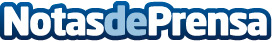 ¿Cuáles son los tipos de cerraduras más seguras? Cerrajeros Vallejo lo desvelaSi se piensa en el lugar más seguro del mundo, lo más probable es que el hogar es uno de los primeros lugares que vienen a la menteDatos de contacto:Cerrajeros Vallejo652 153 799Nota de prensa publicada en: https://www.notasdeprensa.es/cuales-son-los-tipos-de-cerraduras-mas Categorias: Bricolaje Andalucia Seguros http://www.notasdeprensa.es